Vadovaudamasi Lietuvos Respublikos Švietimo, mokslo ir sporto ministro 2020 m. kovo 13 d. įsakymu Nr. V-349 „Dėl Švietimo, mokslo ir sporto ministro 2019 m. balandžio 15 d. įsakymo Nr. V-417 „Dėl 2019-2020 ir 2020-2021 mokslo metų pagrindinio ir vidurinio ugdymo programų bendrųjų ugdymo planų patvirtinimo“ pakeitimo Lietuvos Respublikos švietimo, mokslo ir sporto ministro 2020 m. kovo 13d. įsakymu Nr. V-366 ,,Dėl situacijos, susijusios su koronavirusu“, Lietuvos Respublikos švietimo, mokslo ir sporto ministro 2020 m. kovo 16 d. įsakymu Nr. V-372 ,,Dėl rekomendacijų dėl ugdymo proceso organizavimo nuotoliniu būdu patvirtinimo“, Lietuvos Respublikos švietimo, mokslo ir sporto ministro 2020 m. gegužės 8 d.  įsakymu Nr. V-694 ,,Dėl rekomendacijų dėl ugdymo proceso organizavimo 2019–2020 mokslo metų birželio mėnesį patvirtinimo“, Lietuvos Respublikos švietimo, mokslo ir sporto ministro 2020 m. gegužės 8 d. įsakymu  Nr. V-681 ,,Dėl švietimo, mokslo ir sporto ministro 2019 m. balandžio 15 d. įsakymo Nr. V-417 „Dėl 2019–2020 ir 2020–2021 mokslo metų pagrindinio ir vidurinio ugdymo programų bendrųjų ugdymo planų patvirtinimo“ pakeitimo, Kruopių pagrindinės mokyklos Mokyklos tarybos posėdžio 2020 m. gegužės 19 d. protokolo Nr. 2 pritarimu:P a k e i č i u: Akmenės rajono Kruopių pagrindinės mokyklos 2019-2020 mokslo metų pagrindinio ugdymo programos ugdymo plano II skyriaus pirmojo skirsnio 5 punkto 5.1.2. papunktį ir išdėstau jį taip:„5.1.2. Ugdymo proceso trukmė 5–10 klasės mokiniams – 177 ugdymo dienos.“ Akmenės rajono Kruopių pagrindinės mokyklos 2019-2020 mokslo metų pagrindinio ugdymo programos ugdymo plano II skyriaus pirmojo skirsnio 5 punkto 5.1.3. papunktį ir išdėstau jį taip:„5.1.3. Ugdymo proceso metu skiriamos atostogos: Akmenės rajono Kruopių pagrindinės mokyklos 2019-2020 mokslo metų pagrindinio ugdymo  programos ugdymo plano II skyriaus pirmojo skirsnio 6 punktą ir 6.1. papunktį ir išdėstau juos taip:„6. Mokytojų tarybos 2020-05-18 protokolo Nr. 5 nutarimu:6.1. ugdymo procesas, įgyvendinant pagrindinio ugdymo programą, skirstomas trimestrais.Nustatoma trimestrų trukmė:1-asis 2019-09-02–2019-11-29;2-asis 2019-12-02–2020-03-13;3-asis 2020-03-16–2020-06-09.“P a p i l d a u Akmenės rajono Kruopių pagrindinės mokyklos 2019-2020 mokslo metų pagrindinio ugdymo programos ugdymo plano II skyriaus 3 skirsnio 15 punktą 15.15. papunkčiu ir jį išdėstau taip:,,15.15. nuotolinio mokymosi būdo taikymo. 2019 – 2020 mokslo metais taikomas nuotolinio mokymosi būdas: 5- 10 klasėms nuo 2020 m. kovo 30 d. iki birželio 9 d. imtinai“.Direktoriaus pavaduotoja ugdymui,laikinai einanti direktoriaus pareigas			                    Daiva Lunkevičienė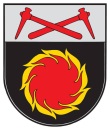 AKMENĖS RAJONO KRUOPIŲ PAGRINDINĖS MOKYKLOSDIREKTORIUSĮSAKYMASDĖL AKMENĖS RAJONO KRUOPIŲ PAGRINDINĖS MOKYKLOS 2019-2020 MOKSLO METŲ PAGRINDINIO UGDYMO PROGRAMOS UGDYMO PLANO PAKEITIMO2020 m. birželio 3 d. Nr. V-65KruopiaiRudens2019-10-28–2019-10-31Žiemos (Kalėdų) 2019-12-23–2020-01-03Žiemos 2020-02-17–2020-02-21Pavasario (Velykų) 2020-03-16–2020-03-27Vasaros2020-05-29–2020-08-31“